     CAP  Agent de Propreté et d’Hygiène  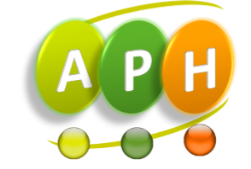 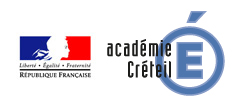 GRILLE D’ÉVALUATION EN ETABLISSEMENT DE FORMATIONUP2 - CCF EP2 : Techniques professionnelles de remise en étatCoefficient 5     CAP  Agent de Propreté et d’Hygiène  GRILLE D’ÉVALUATION EN ETABLISSEMENT DE FORMATIONUP2 - CCF EP2 : Techniques professionnelles de remise en étatCoefficient 5Identification du candidat :  Etablissement :Session : 20Durée : 3h20 dont> pratique 3h > oral :  - préparation : 10 min              - présentation : 10 minCRITERES ET INDICATEURS D’EVALUATIONAPPRECIATIONAPPRECIATIONAPPRECIATIONAPPRECIATIONNOTECRITERES ET INDICATEURS D’EVALUATION+++---CRITERES COMMUNS AUX COMPETENCES EVALUEESCRITERES COMMUNS AUX COMPETENCES EVALUEESCRITERES COMMUNS AUX COMPETENCES EVALUEESCRITERES COMMUNS AUX COMPETENCES EVALUEESCRITERES COMMUNS AUX COMPETENCES EVALUEES/10- Les règles d’hygiène, de sécurité et d’ergonomie sont appliquées- Les écogestes sont mis en œuvre- Le temps alloué est correctement géré/10C2 REALISER UN ETAT DES LIEUX ET IDENTIFIER LES RISQUES C 2-1  Réaliser un état des lieuxC 2-2  Identifier les risquesC2 REALISER UN ETAT DES LIEUX ET IDENTIFIER LES RISQUES C 2-1  Réaliser un état des lieuxC 2-2  Identifier les risquesC2 REALISER UN ETAT DES LIEUX ET IDENTIFIER LES RISQUES C 2-1  Réaliser un état des lieuxC 2-2  Identifier les risquesC2 REALISER UN ETAT DES LIEUX ET IDENTIFIER LES RISQUES C 2-1  Réaliser un état des lieuxC 2-2  Identifier les risquesC2 REALISER UN ETAT DES LIEUX ET IDENTIFIER LES RISQUES C 2-1  Réaliser un état des lieuxC 2-2  Identifier les risques/7- L’état des lieux réalisé est précis, la fiche d’état des lieux conforme au référentiel est correctement complétée - Les risques liés à l’activité, au lieu d’intervention, à la coactivité sont exactement identifiés/7C3 ORGANISER SON ACTIVITEC 3-1 Ordonner les opérations C 3-2  Choisir le matériel, les accessoires, les consommables et les produits parmi les ressources disponiblesC3 ORGANISER SON ACTIVITEC 3-1 Ordonner les opérations C 3-2  Choisir le matériel, les accessoires, les consommables et les produits parmi les ressources disponiblesC3 ORGANISER SON ACTIVITEC 3-1 Ordonner les opérations C 3-2  Choisir le matériel, les accessoires, les consommables et les produits parmi les ressources disponiblesC3 ORGANISER SON ACTIVITEC 3-1 Ordonner les opérations C 3-2  Choisir le matériel, les accessoires, les consommables et les produits parmi les ressources disponiblesC3 ORGANISER SON ACTIVITEC 3-1 Ordonner les opérations C 3-2  Choisir le matériel, les accessoires, les consommables et les produits parmi les ressources disponibles/7- L’ordre des opérations est pertinent, il prend en compte les temps de latence, les priorités    et les contraintes- Les matériels, accessoires, consommables et produits sont correctement choisis, leur disponibilité et leur état de fonctionnement sont vérifiés- La dilution est correctement estimée- La quantité de produit est correctement calculée- Les besoins en matériels, produits et consommables sont signalés./7C4 INSTALLER ET REMETTRE EN ORDRE LE LIEU D’INTERVENTION ET LE POSTE DE TRAVAIL C 4-1 Installer et remettre en ordre les lieux, aménager un espace en réponse à une demandeC4 INSTALLER ET REMETTRE EN ORDRE LE LIEU D’INTERVENTION ET LE POSTE DE TRAVAIL C 4-1 Installer et remettre en ordre les lieux, aménager un espace en réponse à une demandeC4 INSTALLER ET REMETTRE EN ORDRE LE LIEU D’INTERVENTION ET LE POSTE DE TRAVAIL C 4-1 Installer et remettre en ordre les lieux, aménager un espace en réponse à une demandeC4 INSTALLER ET REMETTRE EN ORDRE LE LIEU D’INTERVENTION ET LE POSTE DE TRAVAIL C 4-1 Installer et remettre en ordre les lieux, aménager un espace en réponse à une demandeC4 INSTALLER ET REMETTRE EN ORDRE LE LIEU D’INTERVENTION ET LE POSTE DE TRAVAIL C 4-1 Installer et remettre en ordre les lieux, aménager un espace en réponse à une demande/7- Le chantier et le poste de travail sont installés de façon rationnelle - Le lieu d’intervention et/ou les locaux techniques et/ou le poste de travail sont remis en ordre de façon conforme/7C7 METTRE EN ŒUVRE DES OPERATIONS DE REMISE EN ETATC 7-1 Réaliser un décapage, un lavage mécanisé de remise en état                et/ou C 7-2 Réaliser une protection de sol                                                                    et/ouC 7-3 Remettre en état un revêtement textile – Réaliser un détachage  C7 METTRE EN ŒUVRE DES OPERATIONS DE REMISE EN ETATC 7-1 Réaliser un décapage, un lavage mécanisé de remise en état                et/ou C 7-2 Réaliser une protection de sol                                                                    et/ouC 7-3 Remettre en état un revêtement textile – Réaliser un détachage  C7 METTRE EN ŒUVRE DES OPERATIONS DE REMISE EN ETATC 7-1 Réaliser un décapage, un lavage mécanisé de remise en état                et/ou C 7-2 Réaliser une protection de sol                                                                    et/ouC 7-3 Remettre en état un revêtement textile – Réaliser un détachage  C7 METTRE EN ŒUVRE DES OPERATIONS DE REMISE EN ETATC 7-1 Réaliser un décapage, un lavage mécanisé de remise en état                et/ou C 7-2 Réaliser une protection de sol                                                                    et/ouC 7-3 Remettre en état un revêtement textile – Réaliser un détachage  C7 METTRE EN ŒUVRE DES OPERATIONS DE REMISE EN ETATC 7-1 Réaliser un décapage, un lavage mécanisé de remise en état                et/ou C 7-2 Réaliser une protection de sol                                                                    et/ouC 7-3 Remettre en état un revêtement textile – Réaliser un détachage  /42- Les techniques de remise en état sont maîtrisées (15 points)- Les procédures et/ou protocoles sont appliqués (15 points)- La coactivité est prise en compte- La circulation des personnes est respectée- La planification des activités est respectée- Les matériaux sont respectés- Le résultat est conforme au travail prescrit- La fiche compte rendu d’activité est complétée./42C11 CONTROLER SON TRAVAILC 11-1 Apprécier la qualité de son travailC 11-2 Mettre en place des mesures correctivesC11 CONTROLER SON TRAVAILC 11-1 Apprécier la qualité de son travailC 11-2 Mettre en place des mesures correctivesC11 CONTROLER SON TRAVAILC 11-1 Apprécier la qualité de son travailC 11-2 Mettre en place des mesures correctivesC11 CONTROLER SON TRAVAILC 11-1 Apprécier la qualité de son travailC 11-2 Mettre en place des mesures correctivesC11 CONTROLER SON TRAVAILC 11-1 Apprécier la qualité de son travailC 11-2 Mettre en place des mesures correctives/7- Le chantier et le poste de travail sont installés de façon rationnelle - Le lieu d’intervention et/ou les locaux techniques et/ou le poste de travail sont remis en ordre de façon conforme/7TOTALTOTALTOTALTOTALTOTAL/80MOBILISATION DES SAVOIRS ASSOCIES S2 – TECHNOLOGIES APPLIQUEESMOBILISATION DES SAVOIRS ASSOCIES S2 – TECHNOLOGIES APPLIQUEESMOBILISATION DES SAVOIRS ASSOCIES S2 – TECHNOLOGIES APPLIQUEESQuestions sur  2.1, 2.2. ou 2.32.1. Notion de propreté et d’hygiène2.2. Salissures et dégradations2.3. DéchetsEléments de réponse :     /5Questions sur 2.4 ou 2.62.4. Etat des lieux, cercle de Sinner2.6. Techniques de remise en étatEléments de réponse :     /5Questions sur 2.5, 2.9 ou 2.102.5. Documents professionnels2.9. Contrôle de la qualité2.10. Développement durableEléments de réponse :/5Questions sur 2.7 ou 2.82.7. Matériels et produits2.8. Revêtements et matériauxEléments de réponse :/5Total     Total     /20TOTAL GENERAL        /100                                           NOTE FINALE                                                  /20Justifications (si la note finale est inférieure à  07/20) : 